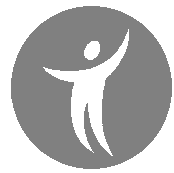 ΑΙΤΗΣΗ ΣΥΜΜΕΤΟΧΗΣ ΣΤΟ ΕΚΠΑΙΔΕΥΤΙΚΟ ΠΡΟΓΡΑΜΜΑ   «Πρόγραμμα Πρόληψης Συμπεριφορών Υψηλού Κινδύνου  Youth Power»Όνομα Εκπαιδευτικού:…………………………………………………………………………………………………………………………………..Ταχυδρομική Δ/νση εκπαιδευτικού Οδός :…………………………………………………  Αριθμός………  Πόλη……………………………………..Τηλέφωνο :………………………………………. E-mail:……………………………………………….Στοιχεία Σχολικής Μονάδας (όταν υπάρχει):…………………………………………………………………………………………………………………………………..Οδός :…………………………………………………  Αριθμός………..  Πόλη…………………………………Τηλέφωνο :……………………………………. Fax:……………………………………..Ε-mail:………………………………………………………                                                                                  Ημερομηνία…………………                                                                    Ο/Η Αιτ…………………                                                                               (Υπογραφή)